Военный комиссариат города Санкт-ПетербургаКомитет по вопросам законности, правопорядка и безопасностиКомитет по образованиюСанкт-Петербургская академия постдипломного педагогического образованияИнформация о порядке призыва граждан на военную службу«15 вопросов и ответов о военной службе в Вооруженных Силах РоссийскойФедерации»Экспертная группа:Данченко С.П.,  к.п.н., доцент кафедры педагогики окружающей среды, безопасности и здоровья человека СПбАППОМельникова Т.В., к.п.н., доцент кафедры педагогики окружающей среды, безопасности и здоровья человека СПбАППОМелетичев В.В., к.п.н., профессор кафедры психологииСПбАППОСанкт-Петербург2016 г.15 вопросов и ответово военной службе в Вооруженных Силах  Российской ФедерацииВопрос 1 – Какой документ Вам надо получить в 14 лет и какое отношение это событие имеет к воинской обязанности?Основанием (или причиной) для получения паспорта в 14 лет является достижение юношей указанного возраста. Обратите внимание на некоторые весьма существенные особенности при получении паспорта в связи с достижением 14-летнего возраста: юноша должен иметь наравне со свидетельством о рождении также документ, подтверждающий наличие у него гражданства РФ.Такими документами могут являться: вкладыш в свидетельстве о рождении либо соответствующая отметка в нём, подтверждающие наличие гражданства РФ; паспорт гражданина РФ (в том числе загранпаспорт или служебный паспорт) законного представителя, – хотя бы одного из родителей, опекуна, попечителя, – в который в установленном порядке внесены сведения о ребенке, загранпаспорт ребёнка и др. С получением паспорта в 14 лет следует поторопиться, так как в 30-дневный срок с момента наступления данного обстоятельства (т.е. достижения 14-летнего возраста) ему необходимо представить необходимые документы и личные фотографии в уполномоченные органы. Далее перечислены документы для получения паспорта в 14 лет.Для получения паспорта в 14 лет (т.е. впервые) необходимо представить следующие документы:свидетельство о рождении;документ, свидетельствующий о принадлежности к гражданству РФ (вкладыш к свидетельству о рождении либо свидетельство о рождении с отметкой (штампом), которые подтверждают наличие у ребенка гражданства РФ, паспорт гражданина РФ (внутренний или заграничный) законного представителя – родителя, опекуна, попечителя,  – в который внесены сведения о ребенке, загранпаспорт ребёнка - гражданина РФ и др.);заявление о выдаче (замене) паспорта (Форма № 1-П), заполненное ручным или машинописным способом. Если по какой-либо причине заявитель не имеет возможности самостоятельно заполнить данное заявление, его обязаны заполнить бесплатно должностные лица;две личные фотографии, соответствующие предусмотренным требованиям;квитанцию об уплате государственной пошлины в требуемом размере. Кроме того, необходимо иметь также документы, подтверждающие регистрацию по месту жительства (например,  выписку из домовой книги) 
Процедура получения  паспорта в 14 лет может считаться как опыт  самостоятельного приобретения государственного документа, удостоверяющего личность.Непосредственной связи с воинской обязанностью получение паспорта гражданина России не имеет. После получения паспорта подросток 14 лет может:- оформлять регистрацию и жить отдельно от родителей;- проводить сделки (от своего лица, но с согласия родителей);- трудоустраиваться на легкие работы (с согласия родителей и органов опеки);- заводить вклады в банках от своего имени (надеюсь, хоть не кредиты брать...);- ездить без родителей или сопровождающих по России в поездах и самолетах (там, где нет границ, как в случае Калининграда).Вопрос 2 - Как становиться на воинский учет в 16 лет?Первоначальная постановка юношей на воинский учет проводится в целях установления их численности, категории годности к военной службе по состоянию здоровья, образовательного уровня и приобретенной специальности, профессиональной пригодности к подготовке по военно-учетным специальностям, обучению в военно-учебных заведениях и учебных военных центрах при федеральных государственных образовательных учреждениях высшего профессионального образования, проведения предварительного распределения их по видам, родам войск Вооруженных Сил, другим войскам, воинским формированиям и органам управления.Первоначальная постановка граждан на воинский учет осуществляется по месту регистрации или по месту постоянного проживания граждан комиссией по постановке юношей на воинский учет в период с 1 января по 31 марта в год достижения ими возраста 17 лет.Предложения по персональному составу (основному и резервному) комиссий по постановке граждан на воинский учет согласовываются военным комиссаром с руководителями территориальных органов управления здравоохранением и с главами местных администраций и представляются военному комиссару субъекта Российской Федерации для последующего утверждения высшим должностным лицом субъекта Российской Федерации (руководителем высшего исполнительного органа государственной власти субъекта Российской Федерации).При выявлении граждан, не поставленных по каким-либо причинам на воинский учет в установленные сроки, их постановка на воинский учет осуществляется военными комиссариатами в течение всего календарного года.В год достижения Вами и Вашими друзьями возраста 17 лет, Вас как будущих защитников Отечества пригласят по месту регистрации в отдел военного комиссариата области  (края, республики) (до реформы Вооруженных Сил РФ этот орган военного управления назывался военным комиссариатом района или города), где  вы предстанете перед  комиссией по постановке граждан на воинский учет. Комиссии создаются  в муниципальных районах, городских округах и на внутригородских территориях городов федерального значения решением высшего должностного лица субъекта Российской Федерации.Существуют два основных нормативных акта регулирующих эту процедуру. Это:Федеральный закон от 28 марта 1998 г. N 53-ФЗ "О ВОИНСКОЙ ОБЯЗАННОСТИ И ВОЕННОЙ СЛУЖБЕ".Во исполнение этого закона, Правительство издало ПОЛОЖЕНИЕ О ВОИНСКОМ УЧЕТЕ, в котором вся процедура описана более подробно и детально. Существуют ещё  инструкции и приказы различных начальников, начиная с Министра обороны. Это тоже нормативные акты. Но такие документы называются внутриведомственными.Прежде всего, Закон обязывает всех граждан мужского пола состоять на воинском учёте, за исключением: а) освобождённых от исполнения воинской обязанности настоящим Законом; б) уже находящихся на службе (военной или альтернативной гражданской); в) находящихся в местах лишения свободы; г) не проживающих постоянно на территории РФ.Юноши должны знать, что даже тем, кто имеет право получить освобождение от призыва или отсрочку необходимо сначала встать на воинский учёт, иначе Вы не сможете принять участие в мероприятиях по призыву на военную службу. Дело в том, что только медицинская комиссия присваивает по результатам медицинского освидетельствования категорию годности, а заседает эта комиссия только в рамках мероприятий по призыву.Оповещение юношей о явке на мероприятия, связанные с первоначальной постановкой на воинский учет, производится на основании именных списков повестками военного комиссариата.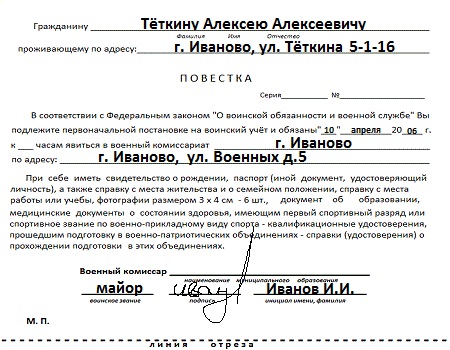 Оповещение граждан, подлежащих постановке на воинский учет, осуществляется на протяжении всего периода подготовки и проведения мероприятий, связанных с первоначальной постановкой на воинский учет.Вручение повесток производится работниками отдела военного комиссариата или должностными лицами органов местного самоуправления, на которых возложено ведение первичного воинского учета, руководителями и должностными лицами организаций, ответственными за военно-учетную работу, в которых граждане работают (учатся), как правило, не позднее, чем за 3 дня до назначенного срока явки на комиссию по постановке граждан на воинский учет. При этом на комиссию вызываются, прежде всего, граждане, не обучающиеся в образовательных  организациях.Граждане, обучающиеся в образовательных  организациях, вызываются, как правило, по группам (классам) в один день. Для этой категории граждан дни явки устанавливаются отделом военного комиссариата по предварительному согласованию с руководителями образовательных учреждений.Должностные лица организаций или образовательных учреждений обязаны обеспечивать гражданам, работающим или обучающимся в указанных организациях или учреждениях, возможность своевременной явки по повестке отдела военного комиссариата для постановки на воинский учет.Юноши, вызываемые для первоначальной постановки на воинский учет, обязаны лично прибыть в отдел военного комиссариата (на призывной пункт), имея при себе документы, перечень которых указан на оборотной стороне повестки.Медицинское освидетельствование граждан при первоначальной постановке на воинский учет проводится в день вызова.Проведение мероприятий по профессиональному психологическому отбору с гражданами при первоначальной постановке на воинский учет организуется комиссией по постановке граждан на воинский учет в этот же день.Мероприятия социально-психологического, психологического и психофизиологического обследования могут проводиться заблаговременно в период подготовки к первоначальной постановке граждан на воинский учет в отделе военного комиссариата или образовательных учреждениях с привлечением психологов этих учреждений. Заключение о профессиональной пригодности граждан к подготовке по военно-учетным специальностям и обучению в военно-учебных заведениях и учебных военных центрах при федеральных государственных образовательных учреждениях высшего профессионального образования выносится непосредственно при их первоначальной постановке на воинский учет.Начальник отдела военного комиссариатав ходе работы комиссии по постановке граждан на воинский учет на основании изучения представленных документов, бесед с призывниками, с учетом рода его занятий, имеющейся специальности (профессии), образования, результатов медицинского освидетельствования и профессионального психологического отбора должен:а) провести предварительное предназначение граждан, годных к военной службе и годных к военной службе с незначительными ограничениями, по видам, родам войск Вооруженных Сил, другим войскам, воинским формированиям и органам.б) выявить граждан:имеющих основания для освобождения от исполнения воинской обязанности и от призыва на военную службу;не подлежащих призыву на военную службу;имеющих основания для предоставления им отсрочки от призыва на военную службу и нуждающихся в медицинском обследовании (лечении). Такие граждане могут направляться в медицинские организации на амбулаторное или стационарное медицинское обследование для уточнения диагноза либо лечения, для чего им выдается направление;желающих поступить в военные образовательные учреждения профессионального образования;проходящих подготовку в образовательных учреждениях среднего профессионального образования по военно-учетным или родственным специальностям;годных по состоянию здоровья и другим данным для обучения по военно-учетным специальностям в образовательных учреждениях общественных объединений, образовательных учреждениях  среднего профессионального образования;годных по состоянию здоровья и другим данным для прохождения военной службы в режимных воинских частях;желающих заменить военную службу альтернативной гражданской службой и причины, побудившие к этой замене.На воинский учет решением комиссии по постановке граждан на воинский учет ставятся все граждане, подлежащие постановке на воинский учет и прошедшие комиссию, проживающие на территории соответствующего муниципального образования, независимо от категории их годности к военной службе по состоянию здоровья, в том числе и направленные решением комиссии на медицинское обследование.В отношении граждан, признанных ограниченно годными к военной службе по состоянию здоровья, комиссия принимает решение о вынесении на рассмотрение призывной комиссии вопроса о зачислении их в запас;  а в отношении граждан, признанных не годными к военной службе, – о вынесении на рассмотрение призывной комиссии вопроса об освобождении их от исполнения воинской обязанности. В отношении граждан, направленных на медицинское обследование, решение о годности к военной службе принимается после прохождения ими медицинского обследования и повторного прохождения комиссии по постановке граждан на воинский учет.Гражданину, первоначально поставленному на воинский учет, в день прохождения комиссии под личную подпись выдается удостоверение гражданина, подлежащего призыву на военную службу, в котором проставляется оттиск штампа отдела военного комиссариата о постановке на воинский учет. Ему разъясняются правила воинского учета и ответственность за их нарушение, доводится порядок подготовки к призыву на военную службу и предварительный срок явки в отдел военного комиссариата (на призывной пункт) для прохождения им призывной комиссии.В случае уклонения гражданина от постановки на воинский учет начальник отдела военного комиссариатав установленном порядке извещает орган внутренних дел о необходимости обеспечения его явки на заседание комиссии по постановке граждан на воинский учет.

Комиссия по постановке граждан на воинский учет организует медицинское освидетельствование прибывших по вызову в отдел военного комиссариата, тем самым определяет их годность к военной службе по состоянию здоровья.Чем же руководствуются врачи в своих решениях? Существует такой нормативно-правовой акт – ПОЛОЖЕНИЕ О ВОЕННО-ВРАЧЕБНОЙ ЭКСПЕРТИЗЕ. Данное положение введено в действие Постановлением Правительства РФ от 25 февраля 2003 г. N 123. В нём существует ПРИЛОЖЕНИЕ, называющееся - «РАСПИСАНИЕ БОЛЕЗНЕЙ». Именно этим документом руководствуются все врачи военно-врачебных комиссий.В случае необходимости гражданин при постановке на воинский учет может быть направлен в медицинскую организацию для проведения лечебно-оздоровительных мероприятий в соответствии с законодательством Российской Федерации об охране здоровья граждан.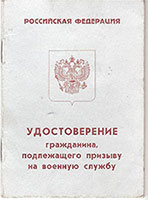 Если гражданин признан ограниченно годным к военной службе, призывная комиссия рассматривает вопрос о зачислении данного гражданина в запас. Если гражданинпризнан не годным к военной службе ставится вопрос об освобождении его от исполнения воинской обязанности.Председатель комиссии по постановке граждан на воинский учет или по его поручению секретарь комиссии обязан объявить гражданам решение комиссии и разъяснить их обязанности по воинскому учету.Из отдела военного комиссариата Вы, если признаны годным по всем статьям к военной службе, принесете домой первый воинский документ «Удостоверение гражданина, подлежащего призыву на военную службу» или, как его еще называют – «Приписное свидетельство» с которым  и взамен которого в 18 лет получите  «Военный билет».Вопрос 3 - А что вообще это такое – военный комиссариат и отдел военного комиссариата? В соответствии с  Положением о военных комиссариатах, утвержденнымУказом Президента РФ от 7 декабря 2012 г. N 1609,военные комиссариаты создается в субъектах Российской Федерации в целях обеспечения исполнения гражданами воинской обязанности, организации и проведения мобилизационной подготовки и мобилизации, реализации права граждан, уволенных с военной службы, и членов их семей, членов семей погибших (умерших) военнослужащих на социальные гарантии, включая пенсионное обеспечение, а также в целях реализации гарантий погребения погибших (умерших) военнослужащих и иных категорий граждан в соответствии с законодательством Российской Федерации.В структуру военных комиссариатов входят командование, основные подразделения, в том числе отделы по муниципальным образованиям (далее - отделы (муниципальные), подразделения обеспечения и центры (отделы) социального обеспечения.Отделы (муниципальные) могут создаваться в муниципальных образованиях, имеющих статус городского округа, внутригородских территорий городов федерального значения, муниципального района.Каждый отдел (муниципальный) имеет печать с указанием номера отдела, которая передается начальнику этого отдела военным комиссаром.Функции военных комиссариатов субъектовсубъекта Российской Федерации  в части касающейся призыва юношей на военную службу:организует при содействии органов исполнительной власти субъектов Российской Федерации, органов местного самоуправления проведение мероприятий, связанных с призывом граждан на военную службу;планирует мероприятия по подготовке и проведению призыва граждан на военную службу;организует и проводит мероприятия по профессиональному психологическому отбору призывников;представляет заявки: руководителям медицинских организаций - на выделение требуемых врачей-специалистов и среднего медицинского персонала, в том числе в муниципальные образования, где эти врачи отсутствуют, а также на организацию амбулаторного и стационарного медицинского обследования граждан в медицинских учреждениях; в орган местного самоуправления - на предоставление средств связи, транспортных и других материальных средств, необходимых для подготовки и проведения мероприятий, связанных с призывом на военную службу;разрабатывает и представляет на утверждение высшему должностному лицу субъекта Российской Федерации (руководителю высшего исполнительного органа государственной власти субъекта Российской Федерации) проект решения о создании комиссий муниципальных образований по постановке граждан на воинский учет, а также проект решения о создании призывной комиссии субъекта Российской Федерации и призывных комиссий муниципальных образований;организует и проводит мероприятия по пропаганде военной службы;информирует население через средства массовой информации о ходе призыва граждан на военную службу;организует при содействии органов исполнительной власти субъекта Российской Федерации, органов местного самоуправления и совместно с военными комиссариатами доставку призывников на сборный пункт;перед отправкой граждан, призванных на военную службу, к местам прохождения военной службы на сборном пункте проводит с ними мероприятия дактилоскопической регистрации, медицинский осмотр, а также обеспечивает вещевым имуществом по установленным нормам;организует и проводит при содействии органа исполнительной власти субъекта Российской Федерации на сборном пункте воспитательную и культурно-массовую работу с призывниками;формирует при содействии органа исполнительной власти субъекта Российской Федерации, органов местного самоуправления совместно с военными комиссариатами воинские эшелоны (команды) с призывниками и во взаимодействии с органами военных сообщений осуществляет их отправку к месту прохождения военной службы;совместно с высшим должностным лицом субъекта Российской Федерации (руководителем высшего исполнительного органа государственной власти субъекта Российской Федерации) - председателем призывной комиссии субъекта Российской Федерации информирует Министерство обороны Российской Федерации об итогах призыва.Военный комиссариат(отдел военного комиссариата)  района (города):планирует проведение мероприятий по подготовке и проведению призыва граждан на военную службу;организует при содействии органа местного самоуправления (органов местных самоуправлений) проведение мероприятий, связанных с призывом граждан на военную службу;проводит мероприятия по профессиональному психологическому отбору граждан;организует и проводит мероприятия по пропаганде военной службы;совместно с представителями федеральных органов исполнительной власти, в которых законом предусмотрена военная служба, проводит в установленном порядке отбор призывников для исполнения специальных обязанностей военной службы в режимных воинских частях, подчиненных этим органам;готовит предложения по персональным составам комиссий по постановке граждан на воинский учет и призывных комиссий и по согласованию с главами соответствующих местных администраций, представляет их военному комиссару субъекта Российской Федерации;представляет заявки: руководителям медицинских организаций на выделение требуемых врачей-специалистов и среднего медицинского персонала, в том числе в муниципальные образования, где эти врачи отсутствуют, а также на организацию амбулаторного и стационарного медицинского обследования граждан в медицинских учреждениях; в орган местного самоуправления   на предоставление средств связи, транспортных и других материальных средств, необходимых для подготовки и проведения мероприятий, связанных с призывом на военную службу;участвует совместно с представителями медицинских организаций в контроле за медицинским освидетельствованием граждан, подлежащих первоначальной постановке на воинский учет и призыву на военную службу, и прохождением ими медицинского обследования (лечения);координирует участие заинтересованных организаций в подготовке и проведении призыва граждан на военную службу;информирует при содействии органа местного самоуправления и должностных лиц организаций население через средства массовой информации о ходе призыва граждан на военную службу, организует проведение мероприятий по военно-профессиональной ориентации граждан, по разъяснению населению федеральных законов и иных нормативных правовых актов Российской Федерации и правовых актов Министерства обороны по вопросам исполнения гражданами воинской обязанности;анализирует проведение на территории муниципального образования мероприятий по подготовке и проведению призыва граждан на военную службу и в установленном порядке докладывает об этом в военный комиссариат субъекта Российской Федерации, а также информирует глав местных администраций (главу местной администрации);принимает участие в подготовке органом местного самоуправления информации об итогах призыва граждан на военную службу в орган исполнительной власти субъекта Российской Федерации.Вопрос4 - Что означает быть военнообязанным?Согласно Федеральному Закону № 53 от 28.03.1998 «О воинской обязанности и военной службе»,  каждый гражданин после постановки на воинский учет является военнообязанными. Что это за обязанность, определяет пункт 1 ст.1 ЗАКОНА: Воинская обязанность граждан Российской Федерации в мирное время предусматривает:воинский учет;обязательную подготовку к военной службе;призыв на военную службу;прохождение военной службы по призыву;пребывание в запасе;призыв на военные сборы и прохождение военных сборов в период пребывания в запасе.Как видим, призыв на военную службу, это составная часть воинской обязанности. У самого же призыва, оказывается, тоже есть составные части.Согласно ст. 26 ФЗ №53, призыв на военную службу граждан, не пребывающих в запасе, включает:явку на медицинское освидетельствование и заседание призывной комиссии;явку в отдел военного комиссариата (военный комиссариат субъекта Российской Федерации) для отправки к месту прохождения военной службы и нахождение в отделе военного комиссариата (военном комиссариате субъекта Российской Федерации) до отправки к месту прохождения военной службы.Быть военнообязанным  – это не значит, что  завтра вас призовут в армию. У Вас и Ваших друзей время еще есть. Желательно закончить обучение. И когда это случится, и получен аттестат или диплом, у каждого юноши несколько вариантов устройства своей жизни:подать документы для поступления в выбранное учебное заведение для получения специальности;устроиться на работу;не поступать на учебу и не устраиваться на работу и теоретически «помогать родителям по дому» в ожидании призыва на военную службу;Возможные виды наказания за неисполнение воинской обязанности установлены Уголовным Кодексом РФСтатья 328. Уклонение от прохождения военной и альтернативной гражданской службы1. Уклонение от призыва на военную службу при отсутствии законных оснований для освобождения от этой службы наказывается штрафом в размере до двухсот тысяч рублей или в размере заработной платы или иного дохода осужденного за период до восемнадцати месяцев, либо принудительными работами на срок до двух лет, либо арестом на срок до шести месяцев, либо лишением свободы на срок до двух лет.2. Уклонение от прохождения альтернативной гражданской службы лиц, освобожденных от военной службы, наказывается штрафом в размере до восьмидесяти тысяч рублей или в размере заработной платы или иного дохода осужденного за период до шести месяцев, либо обязательными работами на срок до четырехсот восьмидесяти часов, либо арестом на срок до шести месяцев.Кроме уголовной ответственности существуют и другие ее виды. "КОДЕКС РОССИЙСКОЙ ФЕДЕРАЦИИ ОБ АДМИНИСТРАТИВНЫХ ПРАВОНАРУШЕНИЯХ" (КоАП РФ)Глава 21. АДМИНИСТРАТИВНЫЕ ПРАВОНАРУШЕНИЯ В ОБЛАСТИ ВОИНСКОГО УЧЕТА
Статья 21.1. Непредставление в военный комиссариат или в иной орган, осуществляющий воинский учет, списков граждан, подлежащих первоначальной постановке на воинский учет.Непредставление руководителем или другим должностным лицом организации, а равно должностным лицом органа местного самоуправления, ответственными за военно-учетную работу, в установленный срок в военный комиссариат или в иной орган, осуществляющий воинский учет, списков граждан, подлежащих первоначальной постановке на воинский учет, влечет наложение административного штрафа в размере от трехсот до одной тысячи рублей.Статья 21.2. Не оповещение граждан о вызове их по повестке военного комиссариата или иного органа, осуществляющего воинский учет.Не оповещение руководителем или другим должностным лицом организации, а равно должностным лицом органа местного самоуправления, ответственными за военно-учетную работу, граждан о вызове их по повестке военного комиссариата или иного органа, осуществляющего воинский учет, а равно необеспечение гражданам возможности своевременной явки по вызову по повестке военного комиссариата или иного органа, осуществляющего воинский учет, влечет наложение административного штрафа в размере от пятисот до одной тысячи рублей.Статья 21.3. Несвоевременное представление сведений об изменениях состава постоянно проживающих граждан или граждан, пребывающих более трех месяцев в месте временного пребывания, состоящих или обязанных состоять на воинском учете.Непредставление в установленный срок руководителем или другим ответственным за военно-учетную работу должностным лицом организации, осуществляющей эксплуатацию жилых помещений, в военный комиссариат или в иной орган, осуществляющий воинский учет, сведений об изменениях состава постоянно проживающих граждан или граждан, пребывающих более трех месяцев в месте временного пребывания, состоящих или обязанных состоять на воинском учете, влечет наложение административного штрафа в размере от трехсот до одной тысячи рублей.Статья 21.4. Несообщение сведений о гражданах, состоящих или обязанных состоять на воинском учете.Несообщение в установленный срок должностным лицом органа государственной службы медико-социальной экспертизы в военный комиссариат или в иной орган, осуществляющий воинский учет, сведений о признании граждан, состоящих или обязанных состоять на воинском учете, инвалидами влечет наложение административного штрафа в размере от трехсот до пятисот рублей.Несообщение в установленный срок должностным лицом органа записи актов гражданского состояния в военный комиссариат или в иной орган, осуществляющий воинский учет, сведений о внесении изменений в записи актов гражданского состояния граждан, состоящих или обязанных состоять на воинском учете, влечет наложение административного штрафа в размере от трехсот до пятисот рублей.Несообщение руководителем или другим ответственным за военно-учетную работу должностным лицом организации в военный комиссариат или в иной орган, осуществляющий воинский учет, сведений о принятых на работу (учебу) либо об уволенных с работы (отчисленных из образовательных учреждений) гражданах, состоящих или обязанных состоять, но не состоящих на воинском учете, влечет наложение административного штрафа в размере от трехсот до одной тысячи рублей.Статья 21.5. Неисполнение гражданами обязанностей по воинскому учету.Неявка гражданина, состоящего или обязанного состоять на воинском учете, по вызову (повестке) военного комиссариата или иного органа, осуществляющего воинский учет, в установленные время и место без уважительной причины, неявка в установленный срок в военный комиссариат для постановки на воинский учет, снятия с воинского учета и внесения изменений в документы воинского учета при переезде на новое место жительства, расположенное за пределамитерритории муниципального образования, место пребывания на срок более трех месяцев либо выезде из Российской Федерации на срок более шести месяцев или въезде в Российскую Федерацию, а равно несообщение в установленный срок в военный комиссариат или в иной орган, осуществляющий воинский учет, об изменении семейного положения, образования, места работы или должности, о переезде на новое место жительства, расположенное в пределах территории муниципального образования, или место пребывания влечет предупреждение или наложение административного штрафа в размере от ста до пятисот рублей.Статья 21.6. Уклонение от медицинского обследования.Уклонение гражданина от медицинского освидетельствования либо обследования по направлению комиссии по постановке граждан на воинский учет или от медицинского обследования по направлению призывной комиссии влечет предупреждение или наложение административного штрафа в размере от ста до пятисот рублей.
Статья 21.7. Умышленные порча или утрата документов воинского учета.Умышленные порча или уничтожение военного билета или удостоверения гражданина, подлежащего призыву на военную службу, либо небрежное хранение военного билета или удостоверения гражданина, подлежащего призыву на военную службу, повлекшее их утрату, влечет предупреждение или наложение административного штрафа в размере от ста до пятисот рублей.Извлечения из КОДЕКСА РОССИЙСКОЙ ФЕДЕРАЦИИ ОБ АДМИНИСТРАТИВНЫХ ПРАВОНАРУШЕНИЯХ" (КоАП РФ), касающихся нарушения правил регистрации по месту жительстваГлава 19. Административные правонарушения против порядка управления.Статья 19.15. Проживание гражданина Российской Федерации без удостоверения личности гражданина (паспорта) или без регистрации.Проживание по месту жительства или по месту пребывания гражданина Российской Федерации, обязанного иметь удостоверение личности гражданина (паспорт), без удостоверения личности гражданина (паспорта) или по недействительному удостоверению личности гражданина (паспорту) либо без регистрации по месту пребывания или по месту жительства - влечет наложение административного штрафа в размере от одной тысячи пятисот до двух тысяч пятисот рублей.Допущение лицом, ответственным за соблюдение правил регистрационного учета, проживания гражданина Российской Федерации без удостоверения личности гражданина (паспорта) или по недействительному удостоверению личности гражданина (паспорту) либо без регистрации по месту пребывания или по месту жительства, а равно допущение гражданином проживания в занимаемом им или в принадлежащем ему на праве собственности жилом помещении лиц без удостоверения личности гражданина (паспорта) либо без регистрации по месту пребывания или по месту жительства влечет наложение административного штрафа в размере от двух тысяч до двух тысяч пятисот рублей.Статья 19.16. Умышленная порча удостоверения личности гражданина (паспорта) либо утрата удостоверения личности гражданина (паспорта) по небрежности.Умышленные уничтожение или порча удостоверения личности гражданина (паспорта) либо небрежное хранение удостоверения личности гражданина (паспорта), повлекшее утрату удостоверения личности гражданина (паспорта), влечет предупреждение или наложение административного штрафа в размере от ста до трехсот рублей.

Вопрос 5 – Как осуществляется призыв граждан на военную службу в 18 лет?В списке обязанностей, перечисленных в ЗАКОНЕ, для юношей в 18 лет определена обязанность подготовиться к военной службе. Её мы выполнили. У Вас на руках аттестат обобщем образовании,  диплом о среднем профессиональном образовании, трудовая книжка или студенческий билет.Теперь настала пора выполнить обязанности по призыву на военную службу, ибо именно за уклонение от выполнения ЭТОЙ обязанности, кроме административной, предусмотрена ещё и УГОЛОВНАЯ ответственность. Заметьте, не сказано «ПРИЗВАТЬСЯ», а сказано «ВЫПОЛНИТЬ ОБЯЗАННОСТИ ПО ПРИЗЫВУ». Пока же от вас требуется понять, что участие в мероприятиях по призыву – это одна из шести обязанностей, которые в сумме составляют ВОИНСКУЮ ОБЯЗАННОСТЬ, и из вашего участия в этих мероприятиях вовсе не вытекает, что вы обязательно призовётесь.Когда будущим кандидатам в защитники Отечества исполнится 18 лет, независимо от выбранного ими варианта устройства жизни, работники отдела военного комиссариата по месту жительства доставят им повестки с вызовом в отдел военного комиссариата для прохождения военно-врачебной и призывной комиссий и решения своей дальнейшей судьбы: идти на военную службу, продолжать учиться, продолжать работать или просто «помогать родителям по дому…». Раньше 18-ти лет вас потревожить не имеют права по закону. Знайте это.Призыв граждан на военную службу осуществляется два раза в год с 1 апреля по 15 июля и с 1 октября по 31 декабря на основании Указов Президента Российской Федерации за следующими исключениями:а) граждане, проживающие в отдельных районах Крайнего Севера или отдельных местностях, приравненных к районам Крайнего Севера, призываются на военную службу один раз в году с 1 мая по 15 июля или с 1 ноября по 31 декабря. Перечень указанных районов и местностей, а также сроки призыва на военную службу граждан, проживающих в этих районах и местностях, определяются Генеральным штабом Вооруженных Сил Российской Федерации;
б) граждане, проживающие в сельской местности и непосредственно занятые на посевных и уборочных работах, призываются на военную службу с 15 октября по 31 декабря.
в) граждане, являющиеся педагогическими работниками образовательных учреждений, призываются на военную службу с 1 мая по 15 июля. Призыву на военную службу подлежат граждане мужского пола в возрасте от 18 до 27 лет, состоящие на воинском учете или не состоящие, но обязанные состоять на воинском учете и не пребывающие в запасе. На военную службу не призываются граждане, которые в соответствии с Федеральным законом:- освобождены от исполнения воинской обязанности, призыва на военную службу; От призыва на военную службу освобождаются граждане:
а) признанные не годными или ограниченно годными к военной службе по состоянию здоровья;
б) проходящие или прошедшие военную службу в Российской Федерации;
в) проходящие или прошедшие альтернативную гражданскую службу;
г) прошедшие военную службу в другом государстве; Право на освобождение от призыва на военную службу имеют граждане:
а) имеющие предусмотренную государственной системой аттестации ученую степень;
б) являющиеся сыновьями (родными братьями):военнослужащих, проходивших военную службу по призыву, погибших (умерших) в связи с исполнением ими обязанностей военной службы, и граждан, проходивших военные сборы, погибших (умерших) в связи с исполнением ими обязанностей военной службы в период прохождения военных сборов;
граждан, умерших вследствие увечья (ранения, травмы, контузии) либо заболевания, полученных в связи с исполнением ими обязанностей военной службы в период прохождения военной службы по призыву, после увольнения с военной службы либо после отчисления с военных сборов или окончания военных сборов. Граждане, которым предоставлена отсрочка от призыва на военную службу
Подробно смотри: Раздел IV. Призыв граждан на военную службу;
Статья 24. Отсрочка от призыва граждан на военную службу;
Федерального закона "О воинской обязанности и военной службе"
от 28.03.1998 N 53-ФЗ. Граждане, не подлежащие призыву на военную службу Не подлежат призыву на военную службу граждане:а) отбывающие наказание в виде обязательных работ, исправительных работ, ограничения свободы, ареста или лишения свободы;б) имеющие неснятую или непогашенную судимость за совершение преступления;в) в отношении которых, ведется дознание либо предварительное следствие или уголовное дело в отношении которых передано в суд.Отвечает за призыв и проводит его Глава муниципального образования для чего Решением высшего должностного лица района (города) назначается призывная комиссия в составе:глава местной администрации или иной представитель местной администрации - председатель призывной комиссии;должностное лицо отдела военного комиссариата - заместитель председателя комиссии;секретарь комиссии;врач, руководящий работой по медицинскому освидетельствованию граждан, подлежащих призыву на военную службу;представитель органа внутренних дел;представитель органа управления образованием;представитель органа службы занятости населения (в части вопросов, касающихся альтернативной гражданской службы).Решением высшего должностного лица субъекта Российской Федерации (руководителя высшего исполнительного органа государственной власти субъекта Российской Федерации) создается призывная комиссия субъекта Российской Федерации, в состав которой включаются:высшее должностное лицо субъекта Российской Федерации - председатель комиссии;военный комиссар - заместитель председателя комиссии;секретарь комиссии;врачи-специалисты, участвующие в проведении медицинского освидетельствования и медицинского осмотра граждан;представитель министерства внутренних дел, управления (главного управления) внутренних дел по субъекту Российской Федерации;представитель органа исполнительной власти субъекта Российской Федерации по образованию;представитель соответствующего органа службы занятости населения (в части вопросов, касающихся альтернативной гражданской службы).В состав призывной комиссии субъекта Российской Федерации могут включаться представители других органов и организаций субъекта Российской Федерации.При проведении призывной комиссии района (города) может быть приняты одно из следующих решений:о призыве на военную службу;о направлении на альтернативную гражданскую службу;о предоставлении отсрочки от призыва на военную службу;об освобождении от призыва на военную службу;о зачислении в запас;об освобождении от исполнения воинской обязанности  На мероприятия, связанные с призывом на военную службу, граждане вызываются повестками отдела военного комиссариата.Поясняем, для вызова на каждое из этих двух мероприятий должна быть выписана повестка и надлежащим образом вручена каждому кандидату на службу. "Какие это ДВА мероприятия?" - спросите Вы.Так вот, чтобы правильно (по закону) провести мероприятия по призыву, призывнику обязаны выписать две повестки:первую - на медкомиссию и на заседание призывной комиссии;вторую - на явку в пункт сбора для отправки в войска.Вызову на призывную комиссию подлежат все призывники, кроме пользующихся отсрочкой от призыва и не подлежащих призыву на военную службу. При этом в первую очередь на комиссию вызываются граждане старших возрастов, пользовавшиеся ранее отсрочкой от призыва на военную службу и потерявшие это право, а также по различным основаниям ранее не призванные на военную службу или не отправленные к месту ее прохождения. Оповещение граждан о явке в отдел военного комиссариата на мероприятия, связанные с призывом на военную службу, осуществляется также повестками.Вручение призывникам повесток производится работниками отдела военного комиссариата или личным составом участков и штабов оповещения, развернутых в учебных целях, должностными лицами органов местного самоуправления, на которые возложено ведение первичного воинского учета, или по месту работы (учебы) руководителями и должностными лицами организаций, ответственными за военно-учетную работу, как правило, не позднее, чем за 3 дня до срока, указанного в повестке.Все юноши, вызываемые на мероприятия, связанные с призывом на военную службу, обязаны лично прибыть в отдел военного комиссариата (на призывной пункт), имея при себе необходимые документы:паспорт гражданина Российской Федерации;удостоверения гражданина, подлежащего призыву на военную службу, которые в этот же день у них изымаются, а взамен под личную подпись выдаются военные билеты;соответствующих удостоверений о наличии военно-учетных специальностей, полученных в образовательных учреждениях общественных объединений, начального профессионального и среднего профессионального образования;водительского удостоверения - у водителей транспортных средств. Медицинское освидетельствование граждан при призыве на военную службу проводится в установленном порядке специалистами военно-врачебной комиссии.В работе комиссии в обязательном порядке должны принимать участие специалисты: хирург, терапевт, невропатолог, психиатр, окулист, оториноларинголог, дерматовенеролог, стоматолог.Мероприятия по профессиональному психологическому отбору с гражданами при их призыве на военную службу проводятся специалистами отделавоенного комиссариата. На основе оценки психологических качеств и с учетом образования и профессиональной подготовленности призывников специалист по профессиональному психологическому отбору выносит заключения о целесообразности распределения их по видам, родам войск Вооруженных Сил, другим войскам, воинским формированиям и органам, воинским должностям (по военно-учетным специальностям).В отношении граждан, годных к военной службе и годных к военной службе с незначительными ограничениями по состоянию здоровья, не имеющих права на отсрочку и освобождение от призыва на военную службу, военный комиссар вносит в призывную комиссию предложения о предназначении граждан, призываемых на военную службу, для подготовки и прохождения военной службы по соответствующим военно-учетным специальностям с учетом следующих требований:призывники, обладающие высокими морально-деловыми качествами, имеющие  общее, среднее профессиональное и высшее профессиональное образование, дисциплинированные, инициативные и физически развитые, подлежат направлению в режимные воинские части и учебные воинские части для подготовки сержантов (старшин) и солдат (матросов)-специалистов в пределах имеющихся заданий на призыв. Для подготовки солдат-специалистов разрешается направлять в учебные воинские части призывников, имеющих основное общее образование и отнесенных к I и II категориям профессиональной пригодности в отношении воинских должностей (военно-учетных специальностей), на которые проводится подготовка в этих учебных воинских частях;призывники, окончившие образовательные учреждения среднего профессионального и высшего профессионального образования и отвечающие требованиям подготовки в учебных воинских частях, направляются в учебные воинские части для подготовки из их числа сержантов (старшин) и солдат (матросов)-специалистов по военно-учетным специальностям, родственным полученной ими специальности, в пределах имеющихся заданий на призыв;призывники, имеющие неудовлетворительную нервно-психическую устойчивость, не направляются в режимные и учебные воинские части, а в учебные воинские части - отнесенные к IV категории профессиональной пригодности в отношении воинских должностей (военно-учетных специальностей), на которые проводится подготовка в этих учебных воинских частях;призывники, окончившие образовательные учреждения  среднего профессионального или высшего профессионального образования и не отвечающие требованиям подготовки в учебных воинских частях, предназначаются в линейные воинские части, как правило, на должности, родственные полученной ими специальности;призывники, имеющие специальности, родственные военно-учетным специальностям солдат, матросов, сержантов и старшин, направляются на укомплектование воинских должностей преимущественно с учетом полученной ими подготовки;призывники из числа проживающих в муниципальных образованиях, почетные наименования которых носят соединения и воинские части (корабли), по возможности предназначаются для этих соединений и воинских частей (кораблей), в пределах имеющегося задания на призыв;братья-близнецы, если они призываются на военную службу одновременно одной призывной комиссией, должны направляться для прохождения военной службы, как правило, в одну воинскую часть;призывники, проживающие на Камчатке, Чукотке, Сахалине и на побережье Охотского и Японского морей, если они по состоянию здоровья и другим требованиям годны для службы в Военно-Морском Флоте, предназначаются, как правило, в воинские части и на корабли Тихоокеанского флота; проживающие в Мурманской и Архангельской областях, - в воинские части и на корабли Северного флота;проживающие в Калининградской области, - в воинские части и на корабли Балтийского флота;призывники, имеющие детей, а также больных и пожилого возраста родителей (женщины - старше 55 лет, мужчины - старше 60 лет), но не попадающие под требования статей закона о получении отсрочки от призыва, по возможности, направляются для прохождения военной службы в воинские части Вооруженных Сил, других войск, воинских формирований и органов, дислоцированные вблизи места их проживания, в пределах установленных норм призыва граждан на военную службу для соответствующих муниципальных образований. При этом гражданин обязан документально подтвердить наличие у него указанных родственников;призывники, окончившие образовательные учреждения по специальностям морского и внутреннего водного транспорта Российской Федерации, при призыве на военную службу предназначаются для прохождения военной службы в воинские части и на корабли Военно-Морского Флота;призывники, подготовленные по военно-учетным специальностям в образовательных учреждениях общественных объединений, начального профессионального и среднего профессионального образования, должны распределяться строго в соответствии с полученной ими военно-учетной специальностью и имеющимся заданием на призыв;при предназначении водителей автомобилей необходимо учитывать уровень их профессиональной подготовки и особенности эксплуатации автотранспорта в соответствующих регионах. Наиболее подготовленные водители отбираются и направляются в первую очередь в автомобильные воинские части и подразделения, постоянно занятые перевозкой личного состава и подвозом материальных средств. Решение призывной комиссии заносится в протокол заседания призывной комиссии и в конце рабочего дня подписывается председателем призывной комиссии и ее членами.В удостоверении гражданина, подлежащего призыву на военную службу, секретарем призывной комиссии производится соответствующая запись, которая подписывается военным комиссаром и заверяется печатью отдела военного комиссариата.Если состоялось решение призывной комиссии на призыв, то повестку на отправку призывник может получить в зависимости от готовности отдела военного комиссариата сообщить куда призывник будет отправлен и день отправки.Если эти сведения в отделе военного комиссариата есть, то повестку на отправку призывник получит лично в день призыва.Если этих сведений нет, то за ее получением призывник будет вызван в отдел военного комиссариата дополнительным решением в определенный рабочий день.
Вопрос 6  - Настало время идти на службу. Что делать заранее и в день прибытия в отдел военного комиссариата?По возможности просмотрите нормативную документацию  на тему службы в  армии, выучите воинские звания, это  может  пригодиться.Зайдите на  форум армейского сайта «Почта полевая», где общаются уже отслужившие люди, общайтесь с ними, задавайте вопросы. Чем больше Вы узнаете об армии, тем лучше и проще будет служить.Запишите в Ваш блокнот телефоны и адреса всех ваших знакомых и родных. Не надейтесь только на запись в телефоне. Он может пропасть или быть утерян вместе с адресами и номерами.Как правило, отправляются в отделвоенный комиссариат рано утром, потому что  это уже полувоенная организация, и отправка в войска призывников, как и все малые и большие мировые войны, начинается только утром.. Поэтому  призывник обязан прибыть в отдел военного комиссариата по месту жительства в установленное в повестке время, быть одетым по сезону, коротко и аккуратно подстриженным.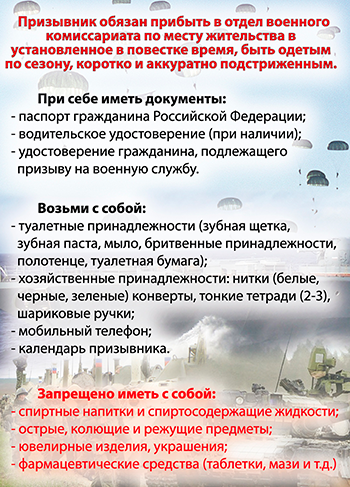 При себе иметь документы:паспорта гражданина Российской Федерации;удостоверение гражданина, подлежащего призыву на военную службу;соответствующих удостоверений о наличии военно-учетных специальностей, полученных в образовательных учреждениях общественных объединений, начального профессионального и среднего профессионального образования;водительского удостоверения – у водителей транспортных средств;исправной одежды и обуви (по сезону). Паспорта и удостоверения в этот же день изымаются, а взамен под личную подпись выдаются военные билеты.Можно и нужно взять с собой:туалетные принадлежности (зубная щетка, зубная паста, мыло, бритвенные принадлежности, полотенце, туалетная бумага);хозяйственные принадлежности: нитки (белые, черные, зеленые),  конверты, тонкие тетради (2-3), шариковые ручки;мобильный телефон; календарь призывника.Запрещено иметь с собой:спиртные напитки и спиртосодержащие жидкости;острые, колющие и режущие предметы;ювелирные изделия, украшения;фармацевтические средства (таблетки, мази и.т.д.)Прибытие призывников на сборный пункт определяется с учетом времени, необходимого для формирования воинских команд, изучения представителями воинских частей, проведения всех предусмотренных перед отправкой мероприятий и обеспечения положенными видами довольствия, но не позже чем за двое суток до отправки их к месту прохождения военной службы.От отдела военного комиссариата призванные на службу юноши на сборные пункты призывников субъектов РФ отправляются на автомобильном транспорте,  выделенном исполнительной властью за счет МО РФ.Отправка граждан, призванных на военную службу в войска, производится со сборных пунктов, создаваемых при содействии органа исполнительной власти субъекта Российской Федерации, администрация которого решает следующие задачи:прием по именным спискам от представителей отделов военных комиссариатов призывников, подлежащих отправке к месту прохождения военной службы.медицинский осмотр призывников, подлежащих отправке к месту прохождения военной службы, врачами-специалистами. Лабораторные и инструментальные исследования, а также санитарная обработка призывников проводятся по показаниям; выдача призывникам вещевого имущества и подгонка обмундирования;проведение для призывников, зачисленных в команды для воинских частей Вооруженных Сил, обязательной государственной дактилоскопической регистрации и внесение их в учетно-послужные карточек и военные билеты соответствующих записей;выдача гражданам, призванным на военную службу и зачисленным в команды для воинских частей Вооруженных Сил, жетонов с личным номером и внесение соответствующих записей в военные билеты и учетно-послужные карточки;внесение в учетно-послужные карточки гражданина, призванного на военную службу, записи о дате убытия к месту прохождения военной службы и в военный билет записи о дате убытия к месту прохождения военной службы и из какого военного комиссариата субъекта Российской Федерации, которые подписываются военным комиссаром субъекта Российской Федерации и заверяются печатью отдела военного комиссариата субъекта Российской Федерации;передача начальнику воинской команды по именному списку граждан, призванных на военную службу, отправляемых со сборного пункта. Выявленные при проверке воинской команды недостатки устраняются до ее отправки.На сборном пункте призывники обеспечиваются горячим питанием по нормам, установленным Правительством Российской Федерации для военнослужащих, проходящих военную службу по призыву,  и  получают вещевое имущество.ПЕРЕЧЕНЬ ВЕЩЕВОГО ИМУЩЕСТВА ОСЕННЕГО ПРИЗЫВА:Рубаха зимняя - 1шт.Рубаха летняя - 1шт.Кальсоны зимние - 1шт.Кальсоны летние - 1шт.Полотенце вафельное - 1шт.Платок носовой - 1шт.Подворотничок - 2 шт.Вещевой мешок - 1 шт.Мыло туалетное - 100 г.Игла ручная - 1шт.Нитки белого цвета - 1 метрКокарда золотистого цвета - 1 шт.Шапка ушанка - 1шт.Кашне - 1шт.Носки зимние - 1 параТапочки - 1 параКостюм зимний полевой - 1 комплектКостюм полевой летний - 1 комплектБотинки с высоким берцем - 1 параРемень поясной - 1 шт.Ремень брючный - 1 шт.Перчатки двупалые - 1 параКружка эмалированная - 1 шт.Ложка алюминиевая - 1 шт.
ПЕРЕЧЕНЬ ВЕЩЕВОГО ИМУЩЕСТВА ВЕСЕННЕГО ПРИЗЫВАТрусы - 1 шт.Майка - 1 штНоски летние - 1 параТапочки - 1 параПолотенце вафельное - 1 шт.Платок носовой - 1 шт.Подворотничок - 2 шт.Вещевой мешок - 1 штМыло туалетное - 100 гр.Игла ручная - 1 шт.Нитка белого цвета - 1 метрКокарда защитного цвета - 1 шт.Шапка ушанка - 1 шт.Фуражка полевая - 1 шт.Кашне - 1 шт.Костюм зимний полевой - 1 комплектКостюм полевой летний - 1 комплектБотинки с высоким берцем - 1 параРемень поясной - 1 шт.Ремень брючный - 1 шт.Кружка эмалированная - 1 шт.Ложка алюминиевая - 1 шт.
 	С призывниками на сборном пункте проводится воспитательная и культурно-массовая работа. При этом предусматривается проведение лекций и бесед об истории России, ее Вооруженных Силах и боевых традициях, о Военной присяге, об основных положениях общевоинских уставов, о порядке прохождения военной службы, о правах и обязанностях военнослужащих, о льготах для граждан, проходящих военную службу по призыву, и членов их семей, о правилах поведения в пути следования.Организуются встречи с ветеранами войны и труда, военнослужащими, образцово выполняющими воинский долг, просмотр кинофильмов, телепрограмм, другие культурно-массовые мероприятия, а также проводится разъяснительная работа с родителями и другими родственниками граждан, призванных на военную службу.Отделы военных комиссариатов совместно с органами исполнительной власти субъектов Российской Федерации и местного самоуправления организуют на сборных пунктах торжественные проводы граждан, призванных на военную службу, отправляемых к месту прохождения военной службы.Если по каким-либо причинам отправка призывника не состоялась, удостоверение гражданина, подлежащего призыву на военную службу, с произведенной в нем соответствующей отметкой возвращается владельцу, а военный билет у него изымается.Организация перевозки граждан, призванных на военную службу, осуществляется в соответствии с законодательством Российской Федерации.Призывная комиссия субъекта Российской Федерации в течение дня:организует медицинский осмотр призывников перед отправкой их к месту прохождения военной службы;организует контрольное медицинское освидетельствование граждан, получивших освобождение от призыва на военную службу или получивших отсрочку от призыва на военную службу по состоянию здоровья;организует контрольное медицинское освидетельствование граждан, заявивших о несогласии с заключением об их годности к военной службе по результатам медицинского освидетельствования;проверяет правильность предоставления гражданам отсрочек и освобождения от призыва на военную службу;контролирует обоснованность направления граждан для прохождения военной службы в видах, родах войск Вооруженных Сил, других войсках, воинских формированиях и органах;рассматривает жалобы граждан, призываемых на военную службу, на решения призывных комиссий.
Вопрос 7  - Что такое категория годности по медицинским показателям?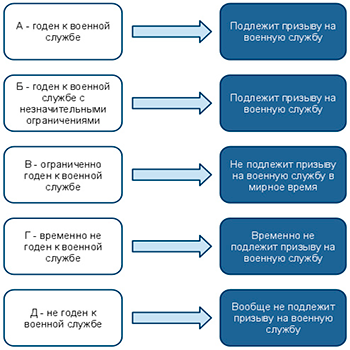 Это надо знать. Прежде всего, надо понимать, что определение врачами медицинской комиссии категории годности – это начальный, неотъемлемый этап выработки основного решения призывной комиссии. Т.е. категорию годности по результатам освидетельствования присваивает призывная медкомиссия, являющейся частью Призывной Комиссии. Без определения категории годности призывная комиссия не может и не имеет права дать Вам ни отсрочку, ни освобождение (как, впрочем, и призвать). Так что будьте готовы пройти ПРИЗЫВНУЮ медицинскую комиссию, ибо только она принимает подобные решения.Итак, КАТЕГОРИИ ГОДНОСТИ:«А» – ГОДЕН К ВОЕННОЙ СЛУЖБЕ. Ваше психическое и физическое здоровье идеально На практике это означает, что призывник годен к службе в самых престижных Видах ВС РФ, родах войск и просто воинских частях: подводный и надводный флот, специальные войска, комендантский и кремлевский полк. . Это юноши с идеальным здоровьем - из тысячи 3-4 человека.«Б» – ГОДЕН С НЕЗНАЧИТЕЛЬНЫМИ ОГРАНИЧЕНИЯМИ. Учитывая соображения по категории «А» этой категории присваиваются уточняющие индексы: «Б – 1», «Б – 2», «Б – 3», «Б – 4». Чем больше индекс, тем хуже здоровье и больше ограничений. Не станем на этих значениях подробно останавливаться. Кому интересно, найдите в интернете полную версию Расписания Болезней, и ознакомиться с тем, КАКИЕ болезни подпадают под категорию «Б». Надо понимать, что «незначительные ограничения» по годности к службе - это не синоним незначительности самих болезней. Это самые настоящие болезни, только они не препятствуют военной службе.«В» - ОГРАНИЧЕННО ГОДЕН. На основании этой категории годности, Призывная Комиссия выносит решение об освобождении Вас от призыва на военную службу. Причём понятие «призыв» здесь надо рассматривать, как одно из составляющих более широкого понятия воинской обязанности. Сейчас объясню.Мы уже с Вами разбирали, что воинская обязанность включает в себя шесть видов обязанностей:обязанность по воинскому учёту;обязанность по подготовке к воинской службе;обязанности по призыву на военную службу;обязанность по прохождению военной службы;обязанности по пребыванию в запасе;призыв и прохождение военных сборов во время пребывания в запасе.Так вот, категория «В» освобождает Вас только от двух обязанностей из шести, а именно: от 3 и 4. И это не мало!Так, как Вы не освобождаетесь от исполнения остальных обязанностей, Вы зачисляетесь в запас, продолжаете выполнять обязанности по воинскому учёту, т.е. быть военнообязанным. У Вас на руках должен быть военный билет, который могут потребовать при приёме на работу, при смене места жительства и при получении загранпаспорта Вы ещё будете встречаться отделом военкомата.Это приходится делать всем, кто отслужил на общих основаниях.Рекомендации: Если действительно у Вас было заболевание, «давшее» эту категорию, спокойно займитесь своим здоровьем, это самое ценное. Если нет – учитесь, женитесь, наслаждайтесь молодостью - в мирное время от службы в армии Вы освобождены!«Г» - ВРЕМЕННО НЕ ГОДЕН. По этой категории годности Призывная комиссия даст Вам отсрочку, как правило, на полгода, а в следующую призывную компанию Вы вновь будете вызваны для прохождения призывной комиссии. Основания для такой отсрочки – болезнь или, чаще всего, травма (последствие травмы), которые возможно вылечить в течение определённого промежутка времени. Ещё одно основание - болезнь, полное излечение от которой возможно хирургическим путём.Но продолжим. Естественно, в картотеке военкомата Вы остаётесь в списках подлежащих призыву, т.е. в подвешенном состоянии, хуже которого ничего не может быть.«Д» - НЕ ГОДЕН. Данная категория самая спорная. Как минимум, от службы в армии Вы освобождены, и даже от всей воинской обязанности в самом широком смысле ПОЛНОСТЬЮ, даже в военное время. В случае невозможности вынесения медицинского заключения о годности гражданина к военной службе по состоянию здоровья в ходе медицинского освидетельствования гражданин направляется на амбулаторное или стационарное медицинское обследование в медицинскую организацию.
Вопрос 8 - Что делать, если Вам посчастливилось после школы  поступить в институт или техникум?Для начала теория. Ст. 24 п.2Федерального Закона№ 53 от 28.03.1998 «О воинской обязанности и военной службе». Право на отсрочку от призыва на военную службу имеют граждане:Обучающиеся по очной форме обучения в:имеющих государственную аккредитацию образовательных учреждениях по образовательным программам среднего (полного) общего образования - на время обучения, но до достижения указанными гражданами возраста 20 лет. Речь здесь идёт об обыкновенной образовательной школе. Если во время обучения Вы оставались на второй год или долго болели, то можете не окончить школу по достижении призывного возраста. В этом случае Вам положена отсрочка для получения среднего образования. Но, смотрите, у Вас на это не более 2-х лет. Если по каким-либо причинам Вы не успеете окончить школу до 20-ти лет, Вас призовут, не дав получить среднее образование.Что тут можно сказать? Если столь длительные перерывы в обучении были вызваны болезнью, то, можно предположить, что она у Вас серьёзная, позволяющая рассчитывать на «непризывную» категорию годности. Но если Вы столько раз оставались на второй год по причине неуспеваемости, не парьтесь, Вам среднее образование ни к чему. Идите в армию, может она Вас чему-нибудь научит, но сомневаюсь.имеющих государственную аккредитацию по соответствующим направлениям подготовки (специальностям) образовательных учреждениях по программам  среднего профессионального образования, если они до поступления в указанные образовательные учреждения не получили среднее (полное) общее образование, - на время обучения, но не свыше нормативных сроков освоения основных образовательных программ и до достижения указанными гражданами возраста 20 лет. В этом подпункте речь идёт обобразовательных организациях, в которые Вы поступили после 9 класса школы. Данные образовательные учреждения дают среднее общее профессиональное образование, и срок обучения в них обычно не превышает 2 лет и 10 месяцев. Таким образом, 18 лет Вам должно исполниться во время учёбы на II - III курсе данных учебных заведений. В этом случае вам дадут отсрочку и позволят их окончить. Однако, если вы после окончания 9-ти классов средней школы пару годиков проболтались, а потом вдруг спохватились и поступили в колледж со сроком обучения 3 года, то окончить его вам не дадут, и по достижении возраста 20 лет право на отсрочку, связанную с обучением здесь, вы потеряете.имеющих государственную аккредитацию по соответствующим направлениям подготовки (специальностям) образовательных учреждениях по программам среднего профессионального образования, если они до поступления в указанные образовательные учреждения получили среднее (полное) общее образование и достигают призывного возраста в последний год обучения, - на время обучения, но не свыше нормативных сроков освоения основных образовательных программ. Попробуем разобраться. Здесь речь о колледжах (техникумах) и образовательных учреждениях среднего профессионального образования с программой обучения 11 классов. Если Вы поступаете в такую образовательную организацию, то максимальный срок обучения в ней не должен превышать 1 года, при условии, что на момент поступления Вам вот-вот должно исполниться 18, иначе вам не дадут её окончить, так как, исходя из цитируемой нормы, период с 18 до 19 лет должен стать последним годом обучения в этом заведении.Заключительное положение «но не свыше нормативных сроков освоения основных образовательных программ» означает, что, если срок обучения менее года, например, 8 месяцев, то даже поработать по полученной специальности вы сможете в лучшем случае - только до ближайшей по времени призывной компании, а в худшем, если призывная компания совпадет по времени с моментом окончания вами такого заведения, не успеть поработать ни дня.Следующий тип «ученических» отсрочек касается успевших поступить в ВУЗ. Здесь надо, прежде всего, отметить, что все эти отсрочки предоставляются только для получающих образование по ОЧНОЙ форме обучения. Вечерняя форма получения образования является очно-заочной и основание для получения отсрочки не даёт.Образовательные учреждения, обучение в которых даёт право на отсрочку, должны иметь «ГОСУДАРСТВЕННУЮ АККРЕДИТАЦИЮПО СООТВЕТСТВУЮЩИМ НАПРАВЛЕНИЯМ ПОДГОТОВКИ (СПЕЦИАЛЬНОСТЯМ)»! Это касается не только ВУЗов, но и колледжей. На практике очень часто встречается ситуация, когда какой-нибудь дважды краснознамённый, трижды орденоносный, невероятно заслуженный университет, всю жизнь выпускающий, например, экономистов, в погоне за дополнительной прибылью открывает на своей базе, например, юридический факультет. Естественно, с государственной аккредитацией по экономическим дисциплинам у него всё в порядке, он всю жизнь этим занимался. А на вновь открываемые специальности аккредитации нет. Абитуриенты, поступая туда, даже представить себе не могут, что у такого уважаемого университета может не быть аккредитации. Колледжей это касается не в меньшей степени. Учтите, что в таком положении дел нет ничего не законного, и ВУЗу Вы ни чего не предъявите. Единственная гарантия от непопадания в подобную ситуацию – внимательно читать документы при поступлении. Сведения о государственной аккредитации должны в обязательном порядке быть отражены в договоре.Имеющих государственную аккредитацию по соответствующим направлениям подготовки (специальностям) образовательных учреждениях высшего профессионального образования по:- программам бакалавриата, если они не имеют диплом бакалавра, диплом специалиста или диплом магистра, - на время обучения, но не свыше нормативных сроков освоения основных образовательных программ;
- программам магистратуры, если они не имеют диплом специалиста или диплом магистра и поступили в указанные образовательные учреждения в год получения квалификации (степени) "бакалавр", - на время обучения, но не свыше нормативных сроков освоения основных образовательных программ. Справка. Для тех, кто не знает, в соответствии с Федеральным законом от 29.12.2012 г. N 273-ФЗ "О высшем и послевузовском профессиональном образовании», высшее образование в РФ является многоуровневым: бакалавр, специалист и магистр.Для получения квалификации "бакалавр" студенты обучаются на очном отделении 4 года. По завершении обучения выпускники получают диплом бакалавра, который подтверждает высшее профессиональное образование выпускника. Однако в отличие от "специалиста" "бакалавр" имеет некоторые ограничения при приеме на работу (есть должности, которые могут занимать только "специалисты"), не может продолжить обучение в аспирантуре.Имея квалификацию "бакалавр", выпускник ВУЗа может продолжить обучение в течение года для получения квалификации "специалист" или два года - для получения квалификации "магистр". Но для этого ему придется еще раз проходить вступительные испытания.Разобравшись в этой многоступенчатой системой, становится понятным смысл пространных сослагательных наклонений, коими изобилует цитируемая норма закона. Все уточнения в ней направлены на то, чтобы не допустить ситуации, когда отсрочка будет даваться для получения нескольких высших образований одного и того же уровня.Так, если Вы, проучившись четыре года, получили квалификацию «бакалавр права» и тут же поступили в соседний (или этот же, неважно) ВУЗ на экономическое направление, имея в виду отучиться на специалиста (5 лет), а потом в магистратуре (2 года), и тем самым почти полностью «выбрать» свой призывной возраст, то, согласно абзацу 2 данного подпункта, отсрочка Вам не положена. Но Вы можете поступить в магистратуру (по той же, естественно, специальности). В этом случае Вы получаете отсрочку ещё на 2 года, согласно абзацу 4. При этом, как сказано в этой норме, Вы должны поступить учиться на магистра сразу же после получения диплома бакалавра. Если Вы по каким-то причинам этого не сделали, а поступили, например, через год, то на отсрочку можете не рассчитывать (абзац 4). То есть вся норма закона направлена на то, чтобы Вы поскорей отучились и до 27 лет успели бы призваться.Предусмотренная настоящим подпунктом отсрочка от призыва на военную службу предоставляется гражданину только один раз, за исключением одного из случаев, если:первая отсрочка от призыва на военную службу была предоставлена гражданину в соответствии с абзацем вторым настоящего подпункта, гражданин может повторно воспользоваться правом на отсрочку от призыва на военную службу в соответствии с абзацами шестым или седьмым настоящего подпункта;первая отсрочка от призыва на военную службу была предоставлена гражданину в соответствии с абзацем шестым настоящего подпункта, гражданин может повторно воспользоваться правом на отсрочку от призыва на военную службу в соответствии с абзацем восьмым настоящего подпункта. Здесь всё просто. Подтверждается нами выше сказанное о том, что отсрочки можно получить только один раз на весь период обучения по одной специальности. Исключения составляют только случаи, когда Вы получили первую отсрочку для завершения обучения в школе (Вы можете получить вторую для обучения по программе бакалавриата, но не можете получить третью для поступления в магистратуру после получения диплома бакалавра) и, то, о чём мы говорили выше, это когда Вы получили отсрочку для обучения по программе бакалавриата, и у Вас осталось право получить вторую при поступлении в магистратуру.Право на предусмотренную настоящим подпунктом отсрочку от призыва на военную службу сохраняется за гражданином:получившим в период обучения академический отпуск или перешедшим в том же образовательном учреждении с одной образовательной программы на другую образовательную программу того же уровня либо переведенным в другое имеющее государственную аккредитацию по соответствующим направлениям подготовки (специальностям) образовательное учреждение для обучения по образовательной программе того же уровня. Право на отсрочку от призыва на военную службу сохраняется за гражданином по основаниям, предусмотренным настоящим абзацем, только при условии, если общий срок, на который гражданину была предоставлена отсрочка от призыва на военную службу для обучения в данном образовательном учреждении или в образовательном учреждении, из которого осуществлен перевод, не увеличивается или увеличивается не более чем на один год;восстановившимся в том же образовательном учреждении (за исключением граждан, восстановившихся в образовательных учреждениях после отчисления за нарушение их уставов, правил внутреннего распорядка или по другим неуважительным причинам), если срок, на который гражданину была предоставлена отсрочка от призыва на военную службу для обучения в данном образовательном учреждении, не увеличивается. Из этой нормы следует, что несмотря на то, что отсрочки в связи с обучением в ВУЗе предоставляются «на время обучения, но не свыше нормативных сроков освоения основных образовательных программ» (бакалавр – 4 года; специалист – 5 лет; магистр – 2 года после 4-х или 5-ти), Вы, тем не менее, можете по мере надобности или использовать академический отпуск, или перевестись из одного ВУЗа в другой, или с одного факультета в другой в пределах одного ВУЗа, не меняя при этом уровень образовательной программы. Единственное условие – срок Вашего обучения при этих условиях, не должен увеличиться, по сравнению с первоначальным, более, чем на один год.Что же касается восстановления после отчисления из Вуза, то здесь законодатель не даёт право увеличивать первоначальный срок обучения по данной образовательной программе. Более того, по смыслу цитируемой нормы, не допускается после отчисления по любой, в том числе и уважительной причине, продолжение обучения в другом ВУЗе, даже в том случае, если первоначальный срок обучения не увеличивается. Например, если поступив учиться в ВУЗ по программе подготовки специалиста (срок обучения 5 лет) и получив на это отсрочку от призыва, Вы, учась на I курсе передумали, не стали его оканчивать, а со следующего года поступили в другой или этот же ВУЗ, но на обучение по программе бакалавриата (4 года), то, несмотря на то, что общий предполагаемый срок получения образования не изменился, права на отсрочку Вы лишились со времени выхода приказа о Вашем отчислении с первого ВУЗа, и для продолжения образования в ВУЗе, в который вы потом поступили, отсрочку Вам ни кто уже не даст.получающие послевузовское профессиональное образование по очной форме обучения в имеющих государственную аккредитацию по соответствующим направлениям подготовки (специальностям) образовательных учреждениях высшего профессионального образования или научных учреждениях, имеющих лицензию на ведение образовательной деятельности по образовательным программам послевузовского профессионального образования, - на время обучения, но не свыше нормативных сроков освоения основных образовательных программ и на время защиты квалификационной работы, но не более одного года после завершения обучения по образовательной программе послевузовского профессионального образования Эта отсрочка для тех, кто поступил в аспирантуру. Для этого подпункта ОГРАНИЧЕНИЯ, СВЯЗАННЫЕ С КОЛЛИЧЕСТВОМ ПРЕДОСТАВЛЯЕМЫХ ОТСРОЧЕК НЕ ДЕЙСТВУЮТ. Т.е. отсрочка при поступлении в аспирантуру может быть какая угодно по счёту. Не забудем также, что получившие учённую степень согласно ст. 23.2.а Закона «О воинской обязанности и военной службе» имеют право на освобождение от призыва.А теперь о действиях призывника – студента. Вы закончили школу, успешно сдали выпускные экзамены (теперь - “ЕГЭ”). Наступило время нервотрёпки с поступлением. Раньше это были вступительные экзамены, теперь – конкурс результатов ЕГЭ. И то и другое отняло у Вас массу сил и энергии. И вот всё наконец-то кончилось, и Вы – студент I курса ВУЗа! Ура!Наступил учебный год, новые впечатления, друзья, заботы. Большинству ещё нет восемнадцати. Мамочки вздохнули с облегчением, ведь с поступлением своего чада, вроде бы отпала необходимость думать о предстоящем призыве, ибо, все знают, отсрочка от него будет получена автоматически. И какая разница, что послужит основанием для неё, состояние здоровья  или собственно само обучение?При достижении совершеннолетия вопрос об отсрочке решается по-разному: для тех, кто не смог “потянуть” учёбу – очень скоро, для тех, кто по каким-то причинам вынужден будет брать академический отпуск - не так скоро, а для тех кто захотел поменять ВУЗ или специальность, продолжить обучение по следующей образовательной программе или просто поступить на работу, поменяв форму обучения с очной на вечернюю (очно-заочную) или, и того больше (а что, всё в жизни бывает), на заочную – совсем вроде бы и не скоро. Но неотвратимо!Это была все теория, которую нужно знать до поступления на учебу. Когда ты учишься то по достижению 18 лет со справкой, полученной в деканате о том, что ты являешься студентом очной дневной формы обучения прибываешь вместе с такими же восемнадцати летними юношами в отдел военного комиссариата и получаешь отсрочку от призыва на 1 год. Через год приходить не надо. Но каждый раз к 1 сентября справку формы 26 Вы ты обязаны представить в отдел призыва военного комиссариата района и на призывной комиссии, где  снова на основании решения призывной комиссии  отсрочку Вам продлят на один год. Не представил – значит отчислен и ждет Вас  воинская служба. Вопрос 9  - Что делать, если захотелось на альтернативную службу?Право на замену воинской службы на альтернативную гражданскую (АГС) закреплено в ст. 59 Конституции РФ. Это право, по своей сути, является половинчатым, усечённым вариантом права на ОТКАЗ от военной службы в связи с религиозными и (или) моральными убеждениями. Это право признано на международном уровне, и Россия обязана выполнять его в связи с членством  в Союзе Европы.По статистике, за всё время действия Федерального Закона 25.07.2002 №113-ФЗ от «Об альтернативной гражданской службе» (далее:ЗоАГС), правом на такую замену воспользовалось менее 1% призывников. Это при том, что, в России сегодня действует один из самых либеральных законов об альтернативной гражданской службе.Так почему же 1% желающих?Насмешки со стороны знакомых и друзей и негативное отношение работников военкоматов.Трудность реализации права на АГС в виду возможных препятствий реализации своего решения.Лишения и трудности (такие, как низкая заработная плата), связанные с низкой квалификацией работы, которую надо будет выполнять .Заблуждение в том, что Вас запрут, во-первых, к чёрту на кулички, а во-вторых, в воинскую часть, где Вы будете находиться в одной казарме с военнослужащими.Сильно завышенные сроки прохождения АГС.Срок альтернативной гражданской службы в 1,75 раза превышает установленный Федеральным законом "О воинской обязанности и военной службе" срок военной службы по призыву.Срок альтернативной гражданской службы для граждан, проходящих данную службу в организациях Вооруженных Сил Российской Федерации, других войсках, воинских формированиях и органах, в 1,5 раза превышает установленный Федеральным законом "О воинской обязанности и военной службе" срок военной службы по призыву.Вы выбрали АГС. Порядок действий.Самой важной для нас является статья 2 Закона об АГС, первые два абзаца которой говорят: гражданин имеет право на замену военной службы по призыву альтернативной гражданской службой в случаях, если несение военной службы противоречит его убеждениям или вероисповеданию.Итак, Вы готовы действовать. С чего надо начинать?С подачи в военкомат ЗАЯВЛЕНИЯ о замене военной службы по призыву альтернативной гражданской службой.В заявлении указываются причины и обстоятельства, побудившие Вас принять такое решение. Граждане вправе подавать заявления о замене военной службы по призыву альтернативной гражданской службой в отдел военного комиссариата, где они состоят на воинском учете, в следующие сроки:до 1 апреля - граждане, которые должны быть призваны на военную службу в октябре - декабре текущего года;до 1 октября - граждане, которые должны быть призваны на военную службу в апреле - июне следующего года.Военный комиссар обязан принять Ваше заявление, расписаться в приёме на втором экземпляре, который остаётся у Вас на руках, зарегистрировать в установленном порядке и передать на рассмотрение призывной комиссии.Заключение призывной комиссии должно быть вынесено в месячный срок (в некоторых случаях – двухмесячный) со дня окончания срока подачи (соответственно весной – до 1 мая, осенью – до 1ноября). В этот период военный комиссар, получивший Ваше заявление, доводит до сведения призывной комиссии количество поданных заявлений, и призывная комиссия составляет график заседаний по данному вопросу. Комиссар вызывает Вас повесткой на медицинское освидетельствование и заседание призывной комиссии, а в случае, если Вы желаете, чтобы на заседании призывной комиссии присутствовали лица, способные подтвердить наличие у Вас убеждений, то оповещение этих лиц проводите лично.Прибыв по повестке, Вы проходите медицинское освидетельствование. После этого решений может быть два:Заключение о замене Вам военной службы по призыву альтернативной гражданской службой;Решение об отказе в такой замене с обязательным указанием причин отказа.Мотивами отказа в замене ВС на АГС могут, в соответствии с п.4 ст.12 ЗоАГС могут быть:Нарушения срока и порядка подачи заявления.Несоответствие характеристик и других данных доводам о том, что несение военной службы противоречит его убеждениям или вероисповеданию.Заведомая подложность сведений, указанных в заявлении и прилагаемых документах.Двукратная неявка по повесткам на заседание призывной комиссии.Уклонение от АГС ранее, если такая возможность уже была предоставлена.
Вопрос 10 - Надо ли сниматься с воинского учёта или не становиться на него вообще?Зачем нужна регистрация по месту жительства, в каких случаях надо становиться на воинский учёт (сниматься с учёта) в отделе военкомата во время призывной компании?Какая связь между регистрацией по месту жительства и воинским учётом?Кто и как может наказать за нарушения правил воинского учета и проживание без регистрации?Можно ли назвать использование знания действующего законодательства об институте регистрационного учёта граждан по месту жительства или пребывания в целях, связанных с нежеланием служить в армии по призыву, противозаконным деянием?Ответ на все вопросы - да! Ответственность за эти нарушения есть и она исключительно административная.Так ст. 19.15 Кодекса об Административных правонарушениях предусматривает ответственность за проживание без регистрации по месту пребывания или месту жительства наказание в виде штрафа от 1,5 до 2,5 тыс. рублей, а ст.21.5 КоАП за невыполнение обязанностей по воинскому учёту — наказание в виде штрафа от 100 до 500 рублей. Итого, по максимуму — 3 тыс. рублей.! Не дорого? Дорого.Постановка и снятие с воинского учёта по месту жительства или пребывания.Основными нормативными актами, определяющими правила постановки на воинский учёт и снятия с него, являются Раздел II Закона “О воинской обязанности и военной службе” и Раздел IX Положения о воинском учёте. Вот некоторые требования к гражданам, закреплённые в этих документах:Сняться с воинского учета при переезде на новое место жительства или место пребывания (на срок более 3 месяцев), а также при выезде из Российской Федерации на срок более 6 месяцев и встать на воинский учет в 2-недельный срок по прибытии на новое место жительства, место пребывания или возвращении в Российскую Федерацию (Эта формулировка из "Положения о Воинском учёте".В редакции же Закона “О воинской обязанности и военной службе” это требование звучит так: "явиться в двухнедельный срок в отдел военного комиссариата для постановки на воинский учет, снятия с воинского учета и внесения изменений в документы воинского учета при переезде на новое место жительства, расположенное за пределами территории муниципального образования, место пребывания на срок более трех месяцев...").Граждане, подлежащие призыву на военную службу и выезжающие в период проведения призыва на срок более 3 месяцев с места жительства, обязаны лично сообщить об этом в отдел военного комиссариата или иной орган, осуществляющий воинский учет, по месту жительства.Снятие с воинского учета граждан, подлежащих призыву на военную службу, производится по их письменным заявлениям с указанием причины снятия и нового места жительства или места пребывания.Попробуем сформулировать обязанности по воинскому учёту, возникающие в связи со сменой места жительства (переездом) понятным языком.Для граждан, подлежащих призыву, эти обязанности таковы:
по прибытии на новое место жительства или пребывания в двухнедельный срок стать на воинский учёт по новому месту жительства или постоянного пребывания, лично явившись для этого в соответствующий отдел военкомата, а если это происходит во время проведения призыва (с 1 апреля по 15 июля и с 1 октября по 31 декабря), то ещё и лично Кстати, очень часто встречающийся вопрос: "В случае, когда нарушил правила воинского учёта как бы два раза, сначала не снявшись с него по старому месту жительства, а потом не став на учёт по новому месту, будет налагаться один штраф или два?Ответ: Скорее всего, один. Почему "скорее всего"? Да потому, что дело об административном правонарушении возбуждает военный комиссар той территории, на которой произошло правонарушение. Таким образом всё зависит от того на какой территории Вы "легализуетесь" (Вы же когда-то придёте в военкомат за документами).Если это произойдёт после того, как Вы вернётесь в родные пенаты, то местный военный комиссар наложит на Вас штраф за то, что вы не снялись с воинского учёта в его военкомате, и, соответственно, если в каком-либо другом месте, то военный комиссар этой территории выпишет штраф за то, что не встали на учёт  в  этом военкомате. Вопрос 11.Зачем на сборном пункте Вы и каждый призывник получите по две сим-карты Социального проекта «Позвони Маме»?Данные сим-карты дают возможность разговаривать с родными по льготному тарифу.Как поступить при получении предложения о получении таких сим-карт:Предъявить паспорт или военный билет для регистрации сим-карт на Ваше имя. А также поставить свою подпись в графе согласия на получение данных сим-карт.Получив синий конверт с 2-мя сим-картами Проекта, выберите любой понравившийся Вам номер и сообщите его родным и близким (по телефону или напишите на конверте номер, который забираете с собой в армию).Номер второй Сим-карты запишите себе в телефон.Когда будете переодеваться в военную форму, вместе со своими гражданскими вещами, в которых приехали на сборный пункт, также положите синий конверт с сим-картой для мамы (родных) в вещевой мешок, который далее отправят в военкомат, для того, чтобы, когда родные приедут забирать ваши вещи в военкомат, смогли забрать вторую Сим-карту.Чтобы сим-карты автоматически активировались, необходимо пополнить счет, полученных Вами Сим-карт социального проекта «Позвони маме», на 10-50 рублей.Вопрос 12 - Что ждет тебя в армии, призывник?Два раза в год в войска пребывает новое пополнение воинов. Родители, провожая своих сыновей в армию, должны быть уверены, и их сыновья тоже, что они получат военную закалку, получат военную специальность, научатся главному - защищать Родину. Солдатский труд закалит их характер, поможет выработать сильную волю. Но это будет потом, а пока они новобранцы. Воинские части, военные городки тщательно готовятся к встрече молодого пополнения. Их встречает весь воинский коллектив, заранее построенный на плацу. Замерли стройные шеренги воинов под звуки встречного марша, в исполнении оркестра, появились виновники торжества, взволнованные, немного растерянные. Начинается торжественный митинг. Командир части тепло поздравляет молодых солдат с прибытием в воинскую часть, желает им успехов в службе, рассказывает о славном боевом пути части, о ее героях. Потом, когда молодые воины освоят программу молодого солдата, воинская часть снова выстраивается с Боевым Знаменем части для торжественной передачи молодых солдат в подразделения, где они будут совершенствовать свое боевое мастерство до конца службы в армии.Не сразу молодой человек, одевший шинель или бушлат, становится солдатом или матросом. Уяснение своих уставных обязанностей, значение воинской присяги, воинской дисциплины входит в программу совершенствования начальной подготовки. Порой бывает трудно привыкнуть к уставному порядку. Ведь все здесь регламентируется законами, приказами и воинскими уставами, Для обучения солдат назначаются приказом по части лучшие офицеры, мастера своего дела. Призывнику на первых порах в этот период будет конечно тяжело. Тяжело втянуться в строгий режим армейской жизни, в распорядок дня. Ведь до призыва ты часто делал то, что хотел. А теперь надо делать то, что требуют.Мы приводим вариант распорядка дня воинской части для того, чтобы еще до призыва Вы смогли бы внести некоторые коррективы и  морально подготовиться к их соблюдению.РАСПОРЯДОК ДНЯвоинской частиВопрос 13 - Что нужно знать защитнику Отечества, переступив порог воинской части?В армейском коллективе любят здоровых и чистых душой и телом. Любят освоивших быстро воинскую специальность, специалистов, умеющих делать то, что другие не умеют. Любят общительных и веселых, рассказчиков, даже если и привирают, гитаристов, баянистов, умеющих петь, знатоков рока и рэпа, романса и шансона. Любят не жадных, способных поделиться с друзьями посылкой от родителей, куском хлеба в поле зимой и кружкой воды летом в жару. Любят и уважают людей с открытой душой. Любят способных помочь и поддержать.Схватывайте все на лету и исполняйте то, что приказывают командиры. Они больше знают и опытнее вас в разы. (Самый важный совет!!!). Армия — это своеобразное государство в государстве. В армии есть свои писаные и неписаные законы, соблюдая которые вы будете нормально служить. Дедовщина — это неуставные взаимоотношения солдат и сержантов. Законом они запрещены, но многолетняя практика показала, что дедовщина была всегда и везде, где создавался временный мужской коллектив – в школе, институте, военном училище, на работе, на улице и во дворе. Раньше дедовщина имела немного другой смысл - это помощь старослужащих новичкам в освоении военного дела. Но шло время, менялась страна, менялись люди, менялись устои. Поэтому учитесь разграничивать, что есть требовательность со стороны сержантов, а что - беспределвоеннослужащих старших призывов. Станете сами командиром и старше по службе будьте строгим, справедливым, но не учиняйте беспредел, т.к. за это уже можно попасть под уголовную ответственность.Итак. Вы в армии. Уставший вид, глаза в пол, глаза, подавленное состояние, депрессия. Вас оторвали от улицы, матери, невесты, родственников и друзей.Не переживайте! Это временное, привыкните. По - началу будет очень хотеться есть, спать, сладкого, выпить пивка для рывка. Тоже привыкните, не переживайте, все свыкнется со временем. Смело в строй и в баню. Потом в роту – это дом родной, а ротный заменяет и мать и отца. Первую ночь будете спать без задних ног.Как только попадете к месту вашей постоянной службы - сразу же напишите своим родственникам письма, где вы, ваш адрес, что с вами все хорошо. Много не пишите, это лишнее. Только суть. Позвоните – вам разрешено пользовать телефоном в свободное время и целые выходные дни.Постарайтесь найти себе друга, товарища, земляка. Одному в армии тяжело.Сначала вы будете жить в карантине, в тишине и заботе, отдельный кубрик, лучший этаж казармы. И все приходят на беседы и изучение, чтобы подобрать себе пополнение в роты и батальоны. С вами пробеседуют все - от сержанта до командира части. Постарайтесь понравиться и не попасть в число нарушителей и неблагонадежных.В армии вы будете получать от родственников посылки, бандероли. По ходу службы вы сами поймете, в чем нуждаетесь, пишите о своих нуждах родственникам. Также не забывайте и про окружающих, про свой призыв. Очень многие не имеют поддержки с гражданки. Поэтому, если у вас родители нормально обеспечены – принимайте посылки и помогайте окружающим. Но не с выгодой (типа в долг), а от души, от сердца. Таким образом, вы поможете человеку и заслужите уважение. Но с другой стороны - не позволяйте садиться вам на шею. Учитесь разграничивать необходимость в помощи человеку с наглостью и хамством нахлебников.У солдат есть возможность расти в воинском звании. Вот возможные звания в порядке роста:рядовой;ефрейтор; младший сержант;сержант;старший сержант;старшина.На флоте - звания другие.Служба в армии -это почет и уважение. Это опыт работы с людьми. Это, в конце концов, очень может пригодиться после армии, когда, например, пойдете работать в соответствующие силовые структуры, либо остаться в армии  на службе по контракту.В армии очень много военной техники: автомобили, танки, БМП, БТР, различные агрегаты и установки. С ней нужно быть аккуратным, соблюдать элементарные правила техники безопасности.Их невыполнение или пренебрежительное отношение к ним предопределяет большой риск травматизма. Поэтому, если вам говорят - туда не лезть - не лезьте; эту кнопку не нажимать - не нажимайте. Если дают прочитать правила техники безопасности - прочитайте, не поленитесь. Не просто прочитайте, а примите к исполнению. Хуже от этого не будет.В частях командование предоставляет возможность военнослужащим по призыву общаться по мобильной сети с родителями, и родители могут получить непосредственно от сына информацию о службе, телефоны командования части и непосредственных командиров. У каждого военнослужащего в кармане имеются номера телефонов доверия, вышестоящего командования и прокуратуры.Вопрос 14 - Что нужно знать о правах в социальных вопросах?НОРМЫ СОЦИАЛЬНОЙ НЕОБХОДИМОСТИ (Ст. 226 Устава внутренней службы ВС РФ) «Воскресные и праздничные дни являются днями отдыха для всего личного состава, кроме лиц, несущих боевое дежурство и службу в суточном и гарнизонном нарядах». В эти дни, а так же в свободное от занятий время с личным составом проводятся культурно-досуговая работа, спортивные состязания и игры.Накануне дней отдыха концерты, кинофильмы и другие мероприятия для военнослужащих, проходящих военную службу по призыву, разрешается заканчивать на один час позже обычного, подъем в дни отдыха производится позднее обычного, в час, установленный командиром части.В дни отдыха утренняя физическая зарядка не проводится.(Ст. 240 УВС ВС РФ) «Военнослужащие, проходящие военную службу по призыву, имеют право на одно увольнение в неделю (если не имеют дисциплинарного взыскания). Одновременно из подразделения может быть уволено не более 30% военнослужащих. С разрешения командира батальона, командир роты может предоставлять военнослужащему увольнение по уважительной причине и в другие дни недели после учебных занятий до отбоя или до утра следующего дня (с прибытием не позднеечем за 2 часа до начала занятий)».(Ст. 182 УВС ВС РФ) «В роте оборудуется душевая из расчета 3-5 душевых сеток на этажную казарменную секцию, комната для умывания из расчета один умывальник на 5-7 человек. Туалет из расчета 1 унитаз и 1 писсуар на 10-12 человек. Ножная ванна с проточной водой (в комнате для умывания) на 30-35 человек, а так же мойка на этажную казарменную секцию для стирки обмундирования военнослужащими».(Ст. 200 УВС ВС РФ) «Зимой в жилых помещениях поддерживается температура воздуха не ниже +18 С, а в медицинских учреждениях - не ниже + 20 С, в остальных помещениях - согласно установленным нормам».(Ст 172 УВС ВС РФ).Размещение военнослужащих, проходящих военную службу по призыву, в спальных помещениях производится из расчета не менее 12 куб.м объема воздуха на 1 человека.(Ст. 364 У ВС РФ) «Помывка в бане личного состава осуществляется не реже 1 раза в неделю со сменой полного комплекта нательного и постельного белья».Ежедневно отводится время для проведения утренней физической зарядки, утреннего и вечернего туалета, утреннего осмотра, учебных занятий и подготовки к ним, смены (специальной) рабочей одежды, чистки обуви и мытья рук перед приемом пищи, приема пищи, ухода за вооружением и военной техникой, воспитательной, культурно-досуговой, и спортивно-массовой работы, информирования личного состава, прослушивания радио и просмотра телепрограмм, приема больных в медицинском пункте, личных потребностей военнослужащих (не менее двух часов), вечерней прогулки, проверки, и восемь часов для снаПромежутки между приемами пищи не должны превышать 7 часов.После обеда в течении часа отдых (сон) личного состава.Собрания, заседания, а так же спектакли, кинофильмы и другие общественные мероприятия должны заканчиваться до вечерней прогулки.Основные виды довольствия военнослужащих:продовольственное обеспечение;вещевое обеспечение.денежное довольствие.Продовольственное и вещевое обеспечениеПродовольственное обеспечение военнослужащих по призыву организуется, как правило, по месту штатной службы, через столовые воинских частей, которые в основном обслуживают предприятия общественного питания на основании заключаемых с Министерством обороны контрактами.Питание военнослужащих в полевых условиях (на полевых учениях, маневрах, полигонах, в учебных центрах и лагерях, подразделениях, действующих в отрыве от пункта дислокации воинской части, в районах стихийных бедствий и катастроф) организуется на продовольственных пунктах командиром воинской части с использованием технических средств приготовления пищи или доставкой горячей пищи в термосах. Горячая пища выдается, как правило, 3 раза в сутки. В тех случаях, когда по условиям обстановки, размещения нет возможности приготовления и ее выдачи 3 раза в сутки, вместо 1 приема пищи военнослужащие обеспечиваются одноразовыми или промежуточными рационами питания.Для питания и питья в полевых условиях используются индивидуальные котелки, ложки, кружки, фляги. При организации питания в полевых условиях и во временных столовых обязательно соблюдаются требования санитарно-эпидемиологических правил и норм. Во время нахождения в местах проведения отпуска военнослужащим, проходящим военную службу по призыву, выплачивается денежная компенсация взамен положенного по норме продовольственного пайка. На время нахождения в пути они обеспечиваются продовольственно-путевыми деньгами.Военнослужащие обеспечиваются вещевым имуществом в зависимости от условий прохождения военной службы по нормам и в сроки, которые устанавливаются Правительством Российской Федерации (иным федеральным органом исполнительной власти, в котором федеральным законом предусмотрена военная служба).Военнослужащие по призыву получают комплект летнего или зимнего вещевого имущества (в зависимости от времени года призыва) на призывных пунктах военных комиссариатов. Полное обеспечение до установленной нормы снабжения организуется в воинской части, где проходит службу военнослужащий.Как в армии с питанием? Этот вопрос интересует абсолютно всех. Особенно после публикации в газетах тех негативов, которые нет-нет да и имеют место в армии, в том аспекте, что называется продовольственным довольствием военнослужащих. Над этим вопросом работают многие организации управления и службы, многие тысячи военнослужащих, рабочих и служащих. Работают и институты, вырабатывающие рационы питания для военнослужащих, для различных условий обстановки, местности; в зависимости от рода войск, места службы, срока выполнения поставленных задач.

НОРМЫ ПРОДОВОЛЬСТВЕННОГО ОБЕСПЕЧЕНИЯНорма № 1 ОБЩЕВОЙСКОВОЙ ПАЕКОснование: постановление Правительства Российской Федерации от 2007г. № 946.А как обстоит дело с вещевым довольствием?И в вещевых службах тоже все продумано сообразно с временем года, погодой и климатическими условиями, в которых несут службу наши солдаты.
В соответствии с указаниями начальника Генерального штаба Вооруженных Сил Российской Федерации вещевое обеспечение граждан, призываемых на военную службу, осуществляется на сборных пунктах субъектов Российской Федерации, по норме снабжения № 5, утвержденной постановлением Правительства Российской Федерации от 22 июня 2006 года № 390 (в редакции постановления Правительства Российской Федерации от 16 декабря 2010 года № 1033).По прибытии призывника в воинскую часть производится его дообеспечение другими предметами воинского имущества (парадным обмундированием, постельными принадлежностями, специальной одеждой, теплыми вещами), положенными по нормам снабжения, утвержденных постановлением Правительства Российской Федерации от 22 июня 2006 года № 390 (в редакции постановления Правительства Российской Федерации от 16 декабря 2010 года № 1033).Вопрос 15 - Какое денежное довольствие получает солдат?Денежное довольствие военнослужащего, проходящего военную службу по призыву, состоит из оклада по воинской должности и дополнительных выплат.К таким выплатам относятся следующие ежемесячные надбавки:ежемесячная надбавка за классную квалификацию (квалификационную категорию, квалификационный класс);ежемесячная надбавка за особые условия службы;ежемесячная надбавка за выполнение задач, непосредственно связанных с риском для жизни и здоровья в мирное время;ежемесячная надбавка за работу со сведениями, составляющими государственную тайну.Денежное довольствие военнослужащего, проходящего военную службу по контракту, состоит из месячного оклада в соответствии с присвоенным воинским званием и месячного оклада в соответствии с занимаемой должностью, которое составляет оклад месячного денежного содержания военнослужащего, и из ежемесячных и иных дополнительных выплат.К ежемесячным и дополнительным выплатам относятся:ежемесячная надбавка за выслугу лет (выплачивается к окладуденежного содержания в размере от 10 до 40 процентов);ежемесячная надбавка за особые условия службы (устанавливается в размере до 100 процентов оклада по воинской должности);премия за добросовестное и эффективное исполнение должностных обязанностей (до трех окладов денежного содержания в расчете на год);ежегодная материальная помощь (в размере не менее одного оклада денежного содержания) и ряд других выплат.Единые размеры окладов по воинским званиям, размеры окладов по типовым воинским должностям военнослужащим, проходящим военную службу по контракту и по призыву, устанавливаются Правительством Российской Федерации по представлению руководителей федеральных органов исполнительной власти, в которых федеральным законом предусмотрена военная служба.Размеры окладов по воинским должностям и окладов по воинским званиям  увеличиваются (индексируются) с учетом уровня инфляции (потребительских цен) в соответствии с федеральным законом о федеральном бюджете на очередной финансовый год и плановый период. Решение об увеличении (индексации) размеров окладов денежного содержания военнослужащих принимаются Правительством Российской Федерации.Все выплаты военнослужащим, как по призыву, так и по контракту, производятся адресно, по банковским пластиковым карточкам.Счастливого пути в новую жизнь!№  п./п.Наименование мероприятийНачалоКонецПродолжительность1.Подъем заместителей командиров взводов6.202.Общий подъем6.303.Проверка наличия личного состава. Утренняя физическая зарядка (понедельник-пятница)6.407.3050 минут4.Проверка наличия личного состава. Утренний туалет и заправка постелей. Утренний осмотр. Завтрак. Подготовка к занятиям.7.308.5080 минут5.Проверка наличия личного состава. Подъем Государственного флага Российской Федерации. Развод.8.509.0010 минут6.Учебные занятия:понедельник - пятницапонедельник - пятницапонедельник - пятница6.- для боевых подразделений, подразделений боевого обеспечения;понедельник - пятницапонедельник - пятницапонедельник - пятница6.- для подразделений материально-технического обеспечения.понедельник, пятница (остальные дни обслуживание техники, работа на объектах, выполнение задач по предназначению)понедельник, пятница (остальные дни обслуживание техники, работа на объектах, выполнение задач по предназначению)понедельник, пятница (остальные дни обслуживание техники, работа на объектах, выполнение задач по предназначению)7.1- й час9.009.5050 минут8.2-й час10.0010.5050 минут9.3-й час11.0011.5050 минут10.4-й час (понедельник, вторник, среда, четверг, пятница – занятия по физической подготовке)12.0012.5050 минут11.5-й час (понедельник, вторник, среда, четверг, пятница – занятия по физической подготовке)13.0013.5050 минут12.Проверка наличия личного состава. Подготовка к обеду, смена специальной одежды, чистка обуви и мытье рук.Ополаскивание личного состава. Обед. Отдых (сон) личного состава.13.5015.50120 минут13.Проверка наличия личного состава. Развод. Учебные занятия:15.5016.0010 минут14.6-й час16.0016.5050 минут15.7-й час (понедельник, четверг – работа с личным составом в вечернее время)17.0017.5050 минут16.8-й час (понедельник, вторник, среда, четверг – занятия по физической подготовке)18.0018.5050 минут17.Проверка наличия личного состава. Подготовка к ужину, смена специальной одежды, чистка обуви и мытье рук.Ужин.19.0020.0060 минут18.Время для личных потребностей военнослужащих, просмотр и прослушивание программ Российского телевидения и радио20.0022.00120 минут19.Вечерняя прогулка22.0022.1010 минут20.Вечерняя проверка. Доведение боевого расчета.22.1022.2010 минут21.Вечерний туалет, телесный осмотр.22.2022.3010 минут22.Отбой. Спуск Государственного флага Российской Федерации.22.30ПРИМЕЧАНИЕПРИМЕЧАНИЕПРИМЕЧАНИЕПРИМЕЧАНИЕПРИМЕЧАНИЕПРИМЕЧАНИЕ№ п./п.№ п./п.Наименование мероприятийДень и времяДень и времяДень и время1.1.1.Утренний осмотр:- телесный осмотр;- проверка внешнего вида и состояния обмундирования военнослужащих;- выявление больных, принятие решения по каждому больному;- проверка соблюдения правил личной и общественной гигиены;- устранение выявленных недостатков.Проводить по одному из вариантов, соответствующему дню недели, согласно приложению № 1Проводить по одному из вариантов, соответствующему дню недели, согласно приложению № 1Проводить по одному из вариантов, соответствующему дню недели, согласно приложению № 11.1.2.Доведение требований безопасности, отработку нормативов проводить в воинской части в часы плановых занятий по боевой подготовке.1.1.3.Единый день РХБ защиты, тренировка в действиях личного состава по сигналам оповещения, выполнение нормативов по РХБЗ, обслуживание средств индивидуальной защиты.среда с 9.00 до 13.50среда с 9.00 до 13.50среда с 9.00 до 13.501.1.4.Уход за вооружением и военной техникой проводить в часы занятий по технической (специальной) подготовке, в парковые (парко-хозяйственные) дни.1.1.5.Самостоятельная подготовка для офицеров подразделений (подготовка руководителей к занятиям на следующий день) проводится ежедневно 8-м часом учебных занятий. Занятия по физической подготовке в это время проводить под руководством сержантов и инструкторов по физической подготовке.понедельник – четверг с 18.00 до 18.50понедельник – четверг с 18.00 до 18.50понедельник – четверг с 18.00 до 18.501.1.6.Подведение итогов повседневной деятельности и боевой подготовки, обеспечения правопорядка и воинской дисциплины, службы войск и безопасности военной службы:- в роте (батарее) еженедельно;- в батальоне (дивизионе) ежемесячно в четвертую неделю;- в соединении (воинской части) при постановке задач на следующую неделю с офицерами управления и командирами подразделений еженедельно;- с привлечением 100% офицеров – ежемесячно в четвертую неделю;- работа командования соединения и воинской части с сержантским составом, еженедельнопятница с 18.00 до 18.50пятница с 17.00 до 17.50четверг с 16.00 до 17.50четверг с 16.00 до 17.50воскресенье с 9.30 до 10.20пятница с 18.00 до 18.50пятница с 17.00 до 17.50четверг с 16.00 до 17.50четверг с 16.00 до 17.50воскресенье с 9.30 до 10.20пятница с 18.00 до 18.50пятница с 17.00 до 17.50четверг с 16.00 до 17.50четверг с 16.00 до 17.50воскресенье с 9.30 до 10.20Подготовка личного состава, заступающего в суточный наряд:Подготовка личного состава, заступающего в суточный наряд:Подготовка личного состава, заступающего в суточный наряд:Подготовка личного состава, заступающего в суточный наряд:Подготовка личного состава, заступающего в суточный наряд:Подготовка личного состава, заступающего в суточный наряд:№ п./п.№ п./п.Наименование мероприятийНачалоКонецПродолжительность2.2.1.Инструктаж офицеров и сержантов, изучение обязанностей; работа должностных лиц органов по работе с личным составом и психологов с личным составом караулов12.0012.3030 минут2.2.2.Медицинский осмотр личного состава караулов12.3013.0030 минут2.2.3.Теоретическая подготовка караула (изучение общевоинских уставов ВС РФ)13.0013.3030 минут2.2.4.Обед (только для личного состава караула)13.3014.0030 минут2.2.5.Подготовка внешнего вида личного состава караула; послеобеденное время отдых (сон) личного состава караула14.0015.50110 минут2.2.6.Получение оружия личным составом караула15.5016.0010 минут2.2.7.Практический инструктаж суточного наряда16.0016.3030 минут2.2.8.Получение оружия офицерами, боеприпасов караулом16.3016.4515 минут2.2.9.Развод суточного наряда17.00Суббота (хозяйственный, предвыходной, предпраздничный) день:Суббота (хозяйственный, предвыходной, предпраздничный) день:Суббота (хозяйственный, предвыходной, предпраздничный) день:Суббота (хозяйственный, предвыходной, предпраздничный) день:Суббота (хозяйственный, предвыходной, предпраздничный) день:Суббота (хозяйственный, предвыходной, предпраздничный) день:№ п./п.№ п./п.Наименование мероприятийНачалоКонецПродолжительность3.3.1.Проверка наличия личного состава вытряхивание постельных принадлежностей6.407.1030 минут3.3.2.Утренний туалет и заправка постелей. Утренний осмотр. Завтрак.7.108.2070 минут3.3.3.Правовое, техническое, медицинское информирование.8.208.5030 минут3.3.4.Уборка закрепленной территории, работа на объектах воинской части, помывка личного состава в бане, стирка обмундирования и спецодежды, ремонт полевого снаряжения и обуви и т.д.9.0013.50290 минут3.3.5.Спортивно – массовая работа16.0017.50110 минут3.3.6.Культурно – досуговая работа18.0019.50110 минут3.3.7.Увольнение из расположения части16.0022.003.3.8.Посещение военнослужащих16.0022.003.3.9.Вечерняя поверка. Доведение боевого расчета.22.1022.2010 минут3.3.10.Отбой22.30Воскресный (выходной, праздничный) день:Воскресный (выходной, праздничный) день:Воскресный (выходной, праздничный) день:Воскресный (выходной, праздничный) день:Воскресный (выходной, праздничный) день:Воскресный (выходной, праздничный) день:№ п./п.№ п./п.Наименование мероприятийНачалоКонецПродолжительность4.4.1.Общий подъем7.304.4.2.Утренний туалет, заправка постелей, завтрак. Проверка наличия личного состава7.308.5080 минут4.4.3.Работа с личным составом9.3010.2050 минут4.4.4.Спортивно-массовая работа10.3013.20170 минут4.4.5.Обед. Отдых (сон) личного состава. Час солдатского письма.13.3016.20170 минут4.4.6.Культурно-досуговая работа16.3019.00150 минут4.4.7.Увольнение военнослужащих по призыву из расположения воинской части10.3022.004.4.8.Посещение военнослужащих10.3022.004.4.9.Вечерняя поверка. Доведение боевого расчета22.1022.2010 минут4.4.10.Отбой22.305.5.1.Прием больных в медицинском пункте:- амбулаторно;9.0013.50290 минут5.5.2.- внезапно заболевших и получивших травмыкруглосуточнокруглосуточнокруглосуточно